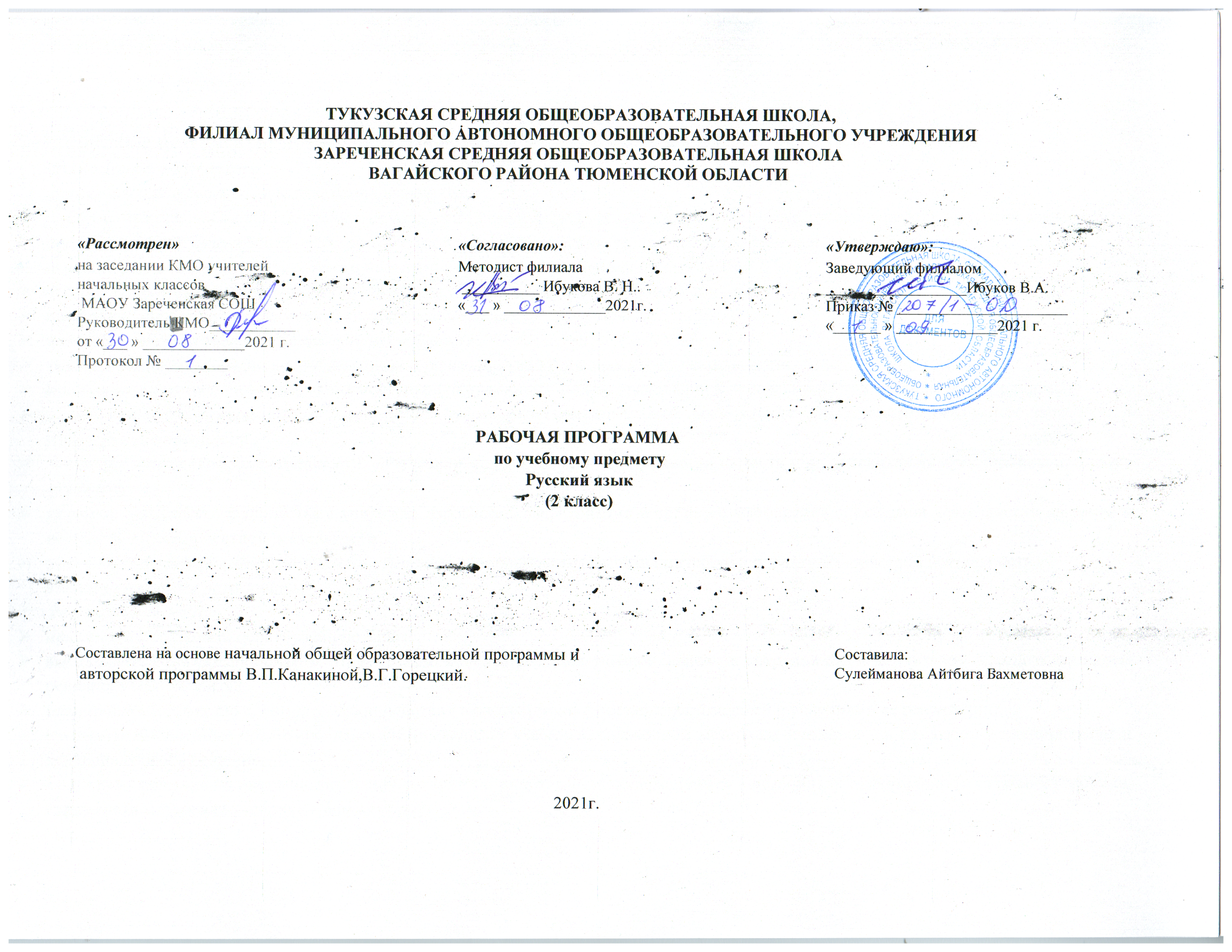 1. Планируемые результаты  освоения учебного предмета «Русский язык» Личностные результаты представления о своей этнической принадлежности;развития чувства любви к Родине, чувства гордости за свою Родину, народ, великое достояние русского народа – русский язык;представления об окружающем ученика мире (природа, малая родина, люди и их деятельность и др.);осмысления необходимости бережного отношения к природе и всему живому на Земле;осознания положительного отношения к народам, говорящим на разных языках, и их родному языку;представления о своей родословной, достопримечательностях своей малой родины;положительного отношения к языковой деятельности;заинтересованности в выполнении языковых и речевых заданий и в проектной деятельности;понимания нравственного содержания поступков окружающих людей, ориентации в поведении на принятые моральные нормы;развития чувства прекрасного и эстетических чувств через выразительные возможности языка, анализ пейзажных зарисовок и репродукций картин и др.;этических чувств (доброжелательности, сочувствия, сопереживания, отзывчивости, совести и др.); понимания чувств одноклассников, учителей;развития навыков сотрудничества с учителем, взрослыми, сверстниками в процессе выполнения совместной деятельности на уроке и при выполнении проектной деятельности;представления о бережном отношении к материальным ценностям; развития интереса к проектно-творческой деятельности.Метапредметные результаты Регулятивные УУД:принимать и сохранять цель и учебную задачу;высказывать свои предположения относительно способа решения учебной задачи; в сотрудничестве с учителем находить варианты решения учебной задачи;планировать (совместно с учителем) свои действия в соответствии с поставленной задачей и условиями её реализации;учитывать выделенные ориентиры действий (в заданиях учебника, справочном материале учебника – в памятках) в планировании и контроле способа решения;выполнять действия по намеченному плану, а также по инструкциям, содержащимся в источниках информации (в заданиях учебника, справочном материале учебника – в памятках);проговаривать (сначала вслух, потом на уровне внутренней речи) последовательность производимых действий, составляющих основу осваиваемой деятельности;оценивать совместно с учителем или одноклассниками результат своих действий, вносить соответствующие коррективы;адекватно воспринимать оценку своей работы учителем, товарищами, другими лицами;понимать причины успеха и неуспеха выполнения учебной задачи;выполнять учебные действия в устной, письменной речи, во внутреннем плане.Познавательные УУД:осознавать познавательную задачу, воспринимать её на слух, решать её (под руководством учителя или самостоятельно);воспринимать на слух и понимать различные виды сообщений (информационные тексты);ориентироваться в учебнике (на форзацах, шмуцтитулах, страницах учебника, в оглавлении, в условных обозначениях, в словарях учебника);работать с информацией, представленной в разных формах (текст, рисунок, таблица, схема), под руководством учителя и самостоятельно;осуществлять под руководством учителя поиск нужной информации в соответствии с поставленной задачей в учебнике и учебных пособиях;пользоваться знаками, символами, таблицами, схемами, приведёнными в учебнике и учебных пособиях (в том числе в электронном приложении к учебнику), для решения учебных и практических задач;пользоваться словарями и справочным материалом учебника;осмысленно читать текст, выделять существенную информацию из текстов разных видов (художественного и познавательного);составлять устно небольшое сообщение об изучаемом языковом объекте по вопросам учителя (с опорой на графическую информацию учебника или прочитанный текст);составлять небольшие собственные тексты по предложенной теме, рисунку;осуществлять синтез как составление целого из частей (под руководством учителя);ориентироваться при решении учебной задачи на возможные способы её решения;находить языковые примеры для иллюстрации изучаемых языковых понятий;осуществлять сравнение, сопоставление, классификацию изученных фактов языка по заданным признакам и самостоятельно выделенным основаниям;обобщать (выделять ряд или класс объектов как по заданному признаку, так и самостоятельно);делать выводы в результате совместной работы класса и учителя;подводить анализируемые объекты (явления) под понятия разного уровня обобщения (слово и часть речи, слово и член предложения, имя существительное и часть речи и др.);осуществлять аналогии между изучаемым предметом и собственным опытом (под руководством учителя); по результатам наблюдений находить и формулировать правила, определения;устанавливать причинно-следственные связи в изучаемом круге явлений, строить рассуждения в форме простых суждений об объекте.Коммуникативные УУД:слушать собеседника и понимать речь других;оформлять свои мысли в устной и письменной форме (на уровне предложения или небольшого текста);принимать участие в диалоге, общей беседе, выполняя правила речевого поведения (не перебивать, выслушивать собеседника, стремиться понять его точку зрения и др.);выбирать адекватные речевые средства в диалоге с учителем и одноклассниками;задавать вопросы, адекватные речевой ситуации, отвечать на вопросы других; строить понятные для партнёра высказывания;признавать существование различных точек зрения; воспринимать другое мнение и позицию;формулировать собственное мнение и аргументировать его;работать в парах, учитывать мнение партнёра, высказывать своё мнение, договариваться и приходить к общему решению в совместной деятельности; проявлять доброжелательное отношение к партнёру;строить монологическое высказывание с учётом поставленной коммуникативной задачи.Предметные результаты:понимание значения русского языка как государственного языка нашей страны Российской Федерации, языка межнационального общения;воспитание уважительного отношения к русскому языку как родному языку русского народа и языкам, на которых говорят другие народы;понимание русского языка как великого достояния русского народа, как явления национальной культуры, как развивающегося явления;первоначальное представление о некоторых нормах русского языка (орфоэпических, орфографических, пунктуационных) и правилах речевого этикета (в объёме изучаемого курса);начальные умения выбирать адекватные языковые средства при составлении небольших монологических высказываний;овладение первоначальными научными представлениями о системе и структуре русского языка, знакомство с некоторыми языковыми понятиями и их признаками из разделов: фонетика и графика, лексика, морфемика, морфология и синтаксис (в объёме изучаемого курса);применение орфографических правил и правил постановки знаков препинания в процессе выполнения письменных работ (в объёме изучаемого курса);первоначальные умения проверять написанное;овладение учебными действиями с изучаемыми языковыми единицами;формирование начальных умений находить, характеризовать, сравнивать, классифицировать такие языковые единицы, как звук, буква, слог, слово, слово как часть речи, слово как член предложения, предложение (в объёме изучаемого курса).2.Содержание учебного предмета «Русский  язык»Наша  речь. Язык и речь, их значение в жизни.  Речь – главный способ общения людей. Язык – средство общения. Диалог и монолог. Воспроизведение и уточнение сведений о видах  речи (слушание, говорение, чтение, письмо, внутренняя речь).  Особенности  устной, письменной и внутренней речи.Текст. Текст.  Сопоставление текста и отдельных предложений, не объединённых общей темой. Тема и главная мысль текста. Связь между предложениями в тексте. Заголовок. Общее представление о структуре текста и выражение  её в плане.  Красная строка в тексте. Предложение. Предложение как единица речи.  Членение речи на предложения. Роль предложений в речи. Различение предложения, словосочетания, слова. Наблюдение над значением предложений, различных по цели высказывания и интонации (без терминологии), интонирование предложений. Логическое ударение. Оформление предложений в устной речи и на письме в прозаических и стихотворных текстах. Пунктуационное оформление диалогической речи и соответствующая ему интонационная окраска устного диалога. Главные и второстепенные члены предложения. Основа предложения. Подлежащее и сказуемое – главные члены предложения. Способы определения подлежащего и сказуемого в предложении. Связь слов в предложении. Упражнение в распознавании  главных и второстепенных членов предложения.  Распространённые и нераспространённые предложения. Вычленение из предложения пар слов, связанных по смыслу. Распространение предложений второстепенными членами. Составление предложений по данному подлежащему (сказуемому), из набора слов, по опорным словам, схеме, рисунку, заданной теме и их запись.Слова, слова, слова… Слово и его лексическое значение. Общее представление о лексическом значении слова.Слово – общее название многих однородных предметов. Тематические группы слов. Однозначные и многозначные слова. Прямое и переносное значения  слов. Синонимы и антонимы. Наблюдение над употреблением в речи однозначных и многозначных  слов, антонимов, синонимов, выбор нужного и точного слова, соответствующего предмету мысли. Работа со словарями  учебника.Родственные слова. Однокоренные слова.  Корень слова как значимая часть слова. Формирование умения распознавать однокоренные слова, отличать их от внешне сходных слов и форм слов. Упражнение в распознавании  корня в слове, подборе однокоренных  слов, в наблюдение над единообразным написанием корня в однокоренных словах.Слово, слог, ударение.  Уточнение представлений  о слове и слоге как минимальной произносительной единице, о слогообразующей роли гласной. Ударение, смыслоразличительная роль ударения. Наблюдение  над разноместностью  и подвижностью русского ударения. Использование свойств подвижности для проверки безударных гласных, проверяемых ударением. Совершенствование навыка определять в слове слоги, обозначать ударение, распознавать ударные и безударные слоги. Упражнение в правильном орфоэпическом произношении слов. Работа с орфоэпическим словарём. Перенос слов. Правила переноса слов с одной строки на другую. Упражнение в переносе слов. Звуки и буквы. Звуки и буквы. Уточнение представлений о звуках и буквах русского языка. Условное обозначение звуков речи.  Звуко-буквенный разбор слов. Алфавит, его значение. Уточнение представлений  об алфавите. Упражнение не запоминание названий букв и порядка букв в алфавите. Формирование умений располагать слова в алфавитном порядке. Алфавитное расположение слов  в словарях, справочниках, энциклопедиях. Основные признаки гласных звуков.  Их смыслоразличительная роль в слов. Соотношение гласных звуков и букв, обозначающих гласные звуки. Определение роли гласных букв  в слове. Обозначение гласных звуков буквами в ударных и безударных слогах в корне однокоренных слов  и форм одного и того же слова. Особенности проверяемого и проверочного слов. Способы проверки написания гласной  в безударном слоге корня. Введение правила. Упражнение в обосновании способов проверки безударных гласных в корне слова, в правописании слов с безударными гласными, проверяемыми ударением. Слова с безударной гласной, непроверяемой ударением. Упражнение в написании слов с безударной гласной, проверяемой  и не проверяемой ударением. Общее представление об орфограмме. Работа с орфографическим словарём. Основные  признаки согласных звуков. Их смыслоразличительная роль  в слове. Буквы, обозначающие согласные звуки. Согласный звук  й, и буква «и краткое». Двойные согласные буквы. Произношение и написание слов с двойными согласными. Твёрдые и мягкие согласные звуки, способы обозначения их на письме гласными буквами и мягким знаком. Правописание слов с мягким знаком. Буквосочетания чк, чн, щн, нч, нщ, произношение и написание слов с этими буквосочетаниями. Шипящие согласные звуки, обозначение шипящих  звуков буквами. Правописание  слов с сочетаниями жи–ши, ча –ща, чу – щу, чк – чн.  Разделительный мягкий знак, его роль в слове. Разделительный мягкий знак, его роль в слове. Правописание слов с разделительным мягким знаком.Глухие и звонкие согласные звуки. Обозначение буквами парных по глухости-звонкости согласных звуков в конце слова и перед согласным. Особенности проверяемого и проверочного слов. Способы проверки написания глухих и звонких согласных в конце слова и перед согласным в корне слова. Введение правила. Упражнение в написании слов с парным по глухости – звонкости согласным в корне слова.  Сопоставление правил обозначения буквами гласных в безударном слоге корня и парных по глухости – звонкости согласных в конце слова и перед согласным в корне слова. Упражнение в правописании гласных и согласных в корне  однокоренных слов и форм одного  и того же слова. Упражнения в правописании слов с изученными орфограммами. Части речи. Слова - названия предметов, признаков предметов, действий предметов, их отнесённость к определённой части речи.Имя существительное как часть речи (ознакомление с лексическим значением имени существительного и  вопросами, на которые отвечает эта часть речи). Роль имён существительных в речи. Одушевлённые и неодушевлённые имена существительные (общее представление), упражнение в их распознавании.  Собственные и нарицательные имена существительные (общее представление). Заглавная буква в именах собственных. Правописание собственных имён существительных. Число имён существительных. Изменение имён существительных по числам. Употребление имён существительных только в одном числе (ножницы, молоко). Формирование умения воспроизводить лексическое значение имён существительных, различать имена существительные в прямом и переносном значении, имена существительные близкие и противоположные по значению. Совершенствование навыка правописания имён существительных с изученными орфограммами. Упражнения в распознавании имён существительных (их признаков), в правильном употреблении их  в речи, в правописании имён существительных с изученными орфограммами.Глагол как часть речи (ознакомление с лексическим значением глагола и вопросами, на которые отвечает эта часть речи). Роль глаголов в речи. Число глаголов. Изменение глаголов по числам. Правописание глаголов с частицей не. Упражнение в распознавании глаголов (их признаков), в правильном употреблении их  в речи и в правописании глаголов с изученными орфограммами. Формирование умений воспроизводить лексическое значение глаголов, распознавать глаголы в прямом и переносном значении, глаголы близкие и противоположные по значению. Текст-повествование (общее представление). Наблюдение над ролью глаголов в тексте-повествовании. Обучение составлению повествовательного текста.Имя прилагательное как часть речи (ознакомление с лексическим значением имени прилагательного и вопросами, на которые отвечает эта часть речи). Роль  имён прилагательных в речи. Связь имени прилагательного с именем существительным в предложении и в словосочетании. Единственное и множественное число имён прилагательных. Изменение имён прилагательных по числам. Упражнение в распознавании имён прилагательных (их признаков), в правильном употреблении их в речи, в правописании имён прилагательных с изученными орфограммами. Формирование умения воспроизводить лексическое значение имён прилагательных, распознавать имена прилагательные в прямом и переносном значении, имена прилагательные близкие и противоположные по значению. Текст – описание. Наблюдение над ролью имён прилагательных в описательном тексте. Обучение составлению описательного текста. Местоимение как часть речи. Общее представление о личных местоимениях. Роль местоимений в речи. Упражнение в распознавании местоимений и правильном употреблении их в речи. Текст – рассуждение (общее представление). Обучение составлению текста- рассуждения. Предлог как часть речи. Роль предлогов в речи. Раздельное написание наиболее распространённых предлогов с именами существительными. Упражнение в распознавании предлогов, в правильном употреблении их с именами существительными, в правописании предлогов с именами существительными.Повторение. Речь устная и письменная. Текст. Предложение. Главные и второстепенные члены предложения. Части речи. Звуки и буквы. Алфавит. Способы обозначения буквами гласных и согласных звуков в слове. Правописание слов с изученными орфограммами. Лексическое значение слова. Синонимы. Антонимы. Однозначные и многозначные слова. Прямое и переносное значение слов. Смысловой, звуковой, звукобуквенный анализ слов. Слова с непроверяемыми написаниями:Алфавит, апрель, берёза, вдруг, ветер, город, декабрь, дорога, до свидания, жёлтый, завод, здравствуйте, земляника, извините, иней, капуста, картина, коньки, лопата, лягушка, магазин, малина, мебель, месяц, метро, морковь, мороз, Москва, народ, ноябрь, обед, обезьяна, облако, одежда, октябрь, осина, платок, посуда, рисунок, родина, Россия, русский, сапоги, сахар, сентябрь, скоро, снегирь, спасибо, стакан, суббота, товарищ, топор, улица, урожай, фамилия, февраль, шёл, щавель,  яблоко, яблоня, ягода, январь.Чистописание.Закрепление гигиенических навыков письма: правильная посадка, положение тетради, ручки и т.д. Работа над формами букв и их соединениями в словах. Письмо строчных и заглавных букв по группам в порядке усложнения их начертания: и,ш,И,Ш,п,р,т,г; л,м,Л,М, я, Я,А; у,ц,щ,У,Ц,Щ,Ч,ч; с,С,е,Е,о,О,а,д,б; ь,ы,ъ и их варианты в соединениях; н,ю,Н,Ю,к,К; В,З,з,Э, э, Ж,ж,Х,х,ф; Ф,У,Г, П, Т,Р, Б, Д.Упражнения по переводу детей на письмо в тетрадях с разлиновкой в одну линию. Письмо букв, соединений, в которых наиболее часто допускаются недочёты при начертании:Я, Т, Р, Ж, У, Х, Н, К, Ф и др.а, у, д, з, в, б, т и др.Связное, ритмичное письмо слов и предложений.3.Тематическое планирование с учетом рабочей программы воспитания и с указанием количества часов, отводимых на изучение каждой темыПриложение 1Календарно – тематическое планирование№ урокаТема урока Часы 1Знакомство с учебником. Какая бывает речь?12Что можно узнать о человеке по его речи?13Как отличить диалог  от монолога?14Проверка знаний15 Что такое текст?16Что такое тема и главная мысль текста17Части текста18Диктант19Работа над ошибками  РПВ: «Каким вы представляете себе счастливого человека?»110Предложение как единица речи, его назначения и признаки.111 Какие знаки препинания ставятся в конце предложения?112Связь слов в предложении.113Контрольное списывание с заданием.114Главные члены предложения.115Второстепенные члены предложения.116 Подлежащее и сказуемое – главные члены предложения.117 Подлежащее и сказуемое – главные члены предложения.118Распространённые и нераспространённые предложения. 119Как установить связь слов в предложении?120 Развитие речи. Обучающее сочинение по картине.121Анализ сочинений.122 Контрольный диктант по теме «Предложение».123Работа над ошибками.124Слово и его лексическое значение.125Слово как общее название многих однородных предметов. Тематические группы слов.126Однозначные и многозначные слова.127Прямое и переносное значение многозначных  слов.128Синонимы.129Антонимы.130Развитие речи. Обучающее изложение  на основе зрительного восприятия текста по вопросам.131Работа над ошибками. РПВ «что правда каждого из нас делает лучше, чище.»  Синонимы и антонимы.132Контрольный диктант№3  по теме «Повторение орфограмм».133Работа над ошибками.Тест № 4 «Слово и его значение. Синонимы и антонимы».134Однокоренные слова. Что такое родственные слова?  Словарный диктант № 2135Что такое корень слова? Что такое однокоренные слова?136Корень слова. Однокоренные слова.137Корень слова. Однокоренные слова. Тест № 5 «Однокоренные слова».138Слог как минимальная произносительная единица.139Как определить ударный слог? 140Ударный слог. Словарный диктант.№3.141 Перенос слова с одной строки на другую.142Перенос слова с одной строки на другую. Тест № 6 «Слог. Ударение. Перенос слов».143Развитие речи. Обучающее сочинение по серии картинок.144Контрольный  диктант №4 по теме «Однокоренные слова».145Работа над ошибками по сочинению и диктанту. Проверочная работа по теме «Слова, слова, слова...».146Буквосочетания с шипящими звуками  чк, чн, чт, щн, нч.147Русский алфавит, или Азбука. Как мы используем алфавит?148Использование алфавита при работе со словарями149Какие слова пишутся с заглавной буквы?150Как определить гласные звуки?151Развитие   речи. Обучающее сочинение по тексту и по картине. РПВ:» Мое отношение к поступку человека.152Работа над ошибками.  Гласные звуки.153Контрольный диктант № 5 по теме «Звуки и буквы»154Работа над ошибками. Правописание слов с безударным гласным звуком  в корне.155Правило обозначения буквой безударного гласного звука.156Способы проверки написания буквы, обозначающей безударный гласный звук в корне слова.157Правописание слов с безударным гласным звуком в корне слова.158Правописание слов с безударным гласным звуком в корне слова.159Правописание слов с безударным гласным звуком в корне слова.160Буквы безударных гласных корня, которые надо запоминать.161Правописание слов с непроверяемыми безударными гласными звуками в корне162Правописание слов с непроверяемыми безударными гласными звуками в корне163Развитие речи. Обучающее сочинение по репродукции картины С.А. Тутунова «Зима пришла. Детство.»164Контрольный диктант №6 РПВ: «Правила жизни.»165Работа над ошибками, допущенные при диктанте и сочинении166Как определять согласный звук?167Мягкий согласный звук [й'] и буква Й. деление на слоги и переноса со звуком [й']  168Мягкий согласный звук [й'] и буква Й169Слова с удвоенными согласными170Развитие речи. Составление рассказа по репродукции и опорными словами картины А.С. Степанова «Лоси»171Работа над ошибками, допущенными в сочинении. Подготовка к выполнению проекта «И в шутку и всерьёз».172Твёрдые и мягкие согласные звуки и буквы для их обозначения.173Твёрдые и мягкие согласные звуки и буквы для их обозначения174Мягкий знак (ь) как показатель мягкости согласного звука на письме175Правописание мягкого знака в конце и в середине слова перед другими согласными176Правописание слов с безударным гласным звуком в корне слова177Проверочная работа по теме «Согласные звуки и буквы»178Контрольный диктант № 7 по теме «Звуки и буквы»179Работа над ошибками, допущенные в проверочной работе и в диктанте.180Наши проекты. Пишем письмо181Буквосочетания с шипящими звуками чк, чн, чт, щн, нч.182Развитие речи. Обучающее изложение «Гнездо ласточек» (По Л.Н.Толстому0183Повторение темы «Твёрдые и мягкие согласные» 184Контрольный диктант№ 8 «Твёрдые и мягкие согласные»185Закрепление знаний. Работа над ошибками186Наши проекты. Рифма  РПВ: «Родная сторона – мать, чужая – мачеха»; Родина – мать, сумей за не постоять;187Буквосочетания ЖИ-ШИ, ЧА-ЩА, ЧУ-ЩУ188Буквосочетания ЖИ-ШИ,ЧА-ЩА, ЧУ-ЩУ189Буквосочетания ЖИ-ШИ,ЧА-ЩА, ЧУ-ЩУ190Как отличить звонкие согласные звуки от глухих?191Правописание слов с парным по глухости-звонкости согласным звуком на конце слова или перед согласным.192Распознавание проверяемых и проверочных слов. Проверка парных согласных.193Проверка парных согласных. изложение повествовательного текста «Каток194Правописание парных звонких глухих согласных на конце слова195Правописание парных звонких глухих согласных на конце слова196Правописание парных звонких глухих согласных на конце слова. Тест №12 «Звонкие и глухие согласные звуки»197Правописание парных звонких и глухих согласных на конце слова198Правописание парных звонких и глухих согласных на конце слова. Изложение повествовательного текста по вопросам.199Проверка знаний. Правописание парных звонких и глухих согласных на конце слова.1100Проверочная работа по теме: «Правописание парных звонких и глухих согласных на конце слова».1101Контрольный диктант №9  по теме «Правописание парных звонких и глухих согласных на конце слова».1102Работа над ошибками. Обобщение изученного материала.1103Правописание слов с разделительными мягким знаком1104Правописание слов с разделительными мягким знаком1105Правописание слов с разделительными мягким знаком1106Разделительный мягкий знак. Обобщение изученного материала1107Контрольное списывание.  РПВ: «Правда в огне не горит и в воде не тонет.»1108Обучающее сочинение «Зимние забавы1109Проверочная работа по теме «Правописание слов с разделительным мягким знаком»1110Обобщение изученного материала.1111 Части речи.1112Употребление частей речи в тексте.1113Имя существительное1114Одушевленные и неодушевленные имена существительные1115Собственные и нарицательные имена существительные1116Собственные и нарицательные имена существительные. Заглавная буква в именах, отчествах и фамилиях людей.1117Собственные и нарицательные имена существительные. Заглавная буква в именах сказочных героев, в названиях книг, журналов и газет1118Заглавная буква в написании кличек животных развитие речи1119Заглавная буква в географических названиях1120Обучающее изложение1121Обобщение знаний о написании слов с заглавной буквы1122Диктант 1123Работа над ошибками. РПВ: «Грамоте учиться – всегда пригодится.»1124Единственное и множественное число имен существительных1125Изменение имён существительных по числам.Словарный диктант № 71126Единственное и множественное число имен существительных1127Контрольный диктант №11 по теме « Имя существительное»  за 3 четверть1128Развитие речи. Обучающее изложение по рассказу А. Мусатова.1129Проверочная работа по теме «Имя существительное»1130Работа над ошибками, допущенные в диктанте, изложении.1131Глагол как часть речи и употребление его в речи.1132Значение глаголов в речи.1133 Глагол. Развитие речи. Составление рассказа по репродукции картины художника А. К. Саврасова  «Грачи прилетели»1134Единственное и множественное число глаголов.1135Единственное и множественное число глаголов. Словарный диктант № 81136Правописание частицы не с глаголами.1137Обобщение и закрепление знаний по теме «Глагол».Тест № 15 «Глагол» 1138Текст-повествование и роль в нём глаголов. РПВ :» Не пером пишут, а умом.»1139Проверочная работа по теме «Глагол»1140Имя прилагательное как часть речи.1141Связь имени прилагательного с именем существительным.1142Прилагательные, близкие и противоположные по значению 1143Единственное и множественное число имён прилагательных .Тест № 16 «Имя прилагательное»1144Текст-описание и роль в нём имён прилагательных.1145Проверочная работа по теме «Имя прилагательное»1146Местоимение как часть речи1147Местоимение как часть речи Тест № 18 «Местоимение»1148Проверочная работа по теме «Местоимение»1149Контрольный диктант по теме «Местоимение»1150Текст- рассуждение1151Правописание предлогов с именами существительными.1152Предлог как часть речи. Роль предлогов в речи.1153Правописание предлогов с именами существительными.  Восстановление предложений. Словарный диктант № 91154Проверочная работа по теме «Предлоги»1155Контрольный диктант по теме «Предлог»1156Работа над ошибками.  Тест № 17 «Предлоги»1157Проект «В словари – за частями речи!»1158Повторение по теме «Текст. Типы текстов» 1159Обучающее сочинение по картине И.. И. Шишкина «Утро в сосновом бору»1160Повторение по теме «Предложение. Диалог. Члены предложения. Связь слов в предложении»1161Повторение по теме «Слово и его лексическое значение. Однокоренные слова.»1162Повторение по теме «Части речи» 1163Итоговый контрольный диктант. РПВ: «Литература – это учебник жизни и побудитель к духовной работе.»1164Повторение по теме «Звуки и буквы» .Словарный диктант №101165Итоговое контрольное списывание1166Повторение по теме «Правила правописания» 1167Повторение по теме «Мягкий знак». 1168Обобщение знаний об изученных правилах правописания.Итоговый тест «Повторение»1169Работа над ошибками, допущенными в контрольных работах.1170Обобщение знаний об изученных правилах правописания1Всего:170№ урокаТема урока Часы ДатаДата№ урокаТема урока Часы планфакт1Знакомство с учебником. Какая бывает речь?102.092Что можно узнать о человеке по его речи?103.093Как отличить диалог  от монолога?104.094Проверка знаний107.095 Что такое текст?108.096Что такое тема и главная мысль текста109.097Части текста110.098Диктант111.099Работа над ошибками  РПВ: «Каким вы представляете себе счастливого человека?»114.0910Предложение как единица речи, его назначения и признаки.115.0911 Какие знаки препинания ставятся в конце предложения?116.0912Связь слов в предложении.117.0913Контрольное списывание с заданием.118.0914Главные члены предложения.121.0915Второстепенные члены предложения.122.0916 Подлежащее и сказуемое – главные члены предложения.123.0917 Подлежащее и сказуемое – главные члены предложения.124.0918Распространённые и нераспространённые предложения. 125.0919Как установить связь слов в предложении?128.0920 Развитие речи. Обучающее сочинение по картине.129.0921Анализ сочинений.130.0922 Контрольный диктант по теме «Предложение».101.1023Работа над ошибками.102.1024Слово и его лексическое значение.105.1025Слово как общее название многих однородных предметов. Тематические группы слов.106.1026Однозначные и многозначные слова.107.1027Прямое и переносное значение многозначных  слов.108.1028Синонимы.109.1029Антонимы.112.1030Развитие речи. Обучающее изложение  на основе зрительного восприятия текста по вопросам.113.1031Работа над ошибками. РПВ «что правда каждого из нас делает лучше, чище.»  Синонимы и антонимы.114.1032Контрольный диктант№3  по теме «Повторение орфограмм».115.1033Работа над ошибками.Тест № 4 «Слово и его значение. Синонимы и антонимы».116.1034Однокоренные слова. Что такое родственные слова?  Словарный диктант № 2119.1035Что такое корень слова? Что такое однокоренные слова?120.1036Корень слова. Однокоренные слова.121.1037Корень слова. Однокоренные слова. Тест № 5 «Однокоренные слова».122.1038Слог как минимальная произносительная единица.123.1039Как определить ударный слог? 102.1140Ударный слог. Словарный диктант.№3.103.1141 Перенос слова с одной строки на другую.105.1142Перенос слова с одной строки на другую. Тест № 6 «Слог. Ударение. Перенос слов».106.1143Развитие речи. Обучающее сочинение по серии картинок.109.1144Контрольный  диктант №4 по теме «Однокоренные слова».110.1145Работа над ошибками по сочинению и диктанту. Проверочная работа по теме «Слова, слова, слова...».111.1146Буквосочетания с шипящими звуками  чк, чн, чт, щн, нч.112.1147Русский алфавит, или Азбука. Как мы используем алфавит?113.1148Использование алфавита при работе со словарями116.1149Какие слова пишутся с заглавной буквы?117.1150Как определить гласные звуки?118.1151Развитие   речи. Обучающее сочинение по тексту и по картине. РПВ:» Мое отношение к поступку человека.119.1152Работа над ошибками.  Гласные звуки.120.1153Контрольный диктант № 5 по теме «Звуки и буквы»123.1154Работа над ошибками. Правописание слов с безударным гласным звуком  в корне.124.1155Правило обозначения буквой безударного гласного звука.125.1156Способы проверки написания буквы, обозначающей безударный гласный звук в корне слова.126.1157Правописание слов с безударным гласным звуком в корне слова.127.1158Правописание слов с безударным гласным звуком в корне слова.130.1159Правописание слов с безударным гласным звуком в корне слова.101.1260Буквы безударных гласных корня, которые надо запоминать.102.1261Правописание слов с непроверяемыми безударными гласными звуками в корне103.1262Правописание слов с непроверяемыми безударными гласными звуками в корне104.1263Развитие речи. Обучающее сочинение по репродукции картины С.А. Тутунова «Зима пришла. Детство.»107.1264Контрольный диктант №6 РПВ: «Правила жизни.»108.1265Работа над ошибками, допущенные при диктанте и сочинении109.1266Как определять согласный звук?110.1267Мягкий согласный звук [й'] и буква Й. деление на слоги и переноса со звуком [й']  111.1268Мягкий согласный звук [й'] и буква Й114.1269Слова с удвоенными согласными115.1270Развитие речи. Составление рассказа по репродукции и опорными словами картины А.С. Степанова «Лоси»116.1271Работа над ошибками, допущенными в сочинении. Подготовка к выполнению проекта «И в шутку и всерьёз».117.1272Твёрдые и мягкие согласные звуки и буквы для их обозначения.118.1273Твёрдые и мягкие согласные звуки и буквы для их обозначения121.1274Мягкий знак (ь) как показатель мягкости согласного звука на письме122.1275Правописание мягкого знака в конце и в середине слова перед другими согласными123.1276Правописание слов с безударным гласным звуком в корне слова124.1277Проверочная работа по теме «Согласные звуки и буквы»125.1278Контрольный диктант № 7 по теме «Звуки и буквы»111.0179Работа над ошибками, допущенные в проверочной работе и в диктанте.112.0180Наши проекты. Пишем письмо113.0181Буквосочетания с шипящими звуками чк, чн, чт, щн, нч.114.0182Развитие речи. Обучающее изложение «Гнездо ласточек» (По Л.Н.Толстому0115.0183Повторение темы «Твёрдые и мягкие согласные» 118.0184Контрольный диктант№ 8 «Твёрдые и мягкие согласные»119.0185Закрепление знаний. Работа над ошибками120.0186Наши проекты. Рифма  РПВ: «Родная сторона – мать, чужая – мачеха»; Родина – мать, сумей за не постоять;121.0187Буквосочетания ЖИ-ШИ, ЧА-ЩА, ЧУ-ЩУ122.0188Буквосочетания ЖИ-ШИ,ЧА-ЩА, ЧУ-ЩУ125.0189Буквосочетания ЖИ-ШИ,ЧА-ЩА, ЧУ-ЩУ126.0190Как отличить звонкие согласные звуки от глухих?127.0191Правописание слов с парным по глухости-звонкости согласным звуком на конце слова или перед согласным.128.0192Распознавание проверяемых и проверочных слов. Проверка парных согласных.129.0193Проверка парных согласных. изложение повествовательного текста «Каток101.0294Правописание парных звонких глухих согласных на конце слова102.0295Правописание парных звонких глухих согласных на конце слова103.0296Правописание парных звонких глухих согласных на конце слова. Тест №12 «Звонкие и глухие согласные звуки»104.0297Правописание парных звонких и глухих согласных на конце слова105.0298Правописание парных звонких и глухих согласных на конце слова. Изложение повествовательного текста по вопросам.108.0299Проверка знаний. Правописание парных звонких и глухих согласных на конце слова.109.02100Проверочная работа по теме: «Правописание парных звонких и глухих согласных на конце слова».110.02101Контрольный диктант №9  по теме «Правописание парных звонких и глухих согласных на конце слова».111.02102Работа над ошибками. Обобщение изученного материала.112.02103Правописание слов с разделительными мягким знаком115.02104Правописание слов с разделительными мягким знаком116.02105Правописание слов с разделительными мягким знаком117.02106Разделительный мягкий знак. Обобщение изученного материала118.02107Контрольное списывание.  РПВ: «Правда в огне не горит и в воде не тонет.»119.02108Обучающее сочинение «Зимние забавы122.02109Проверочная работа по теме «Правописание слов с разделительным мягким знаком»124.03110Обобщение изученного материала.125.02111 Части речи.126.02112Употребление частей речи в тексте.101.03113Имя существительное102.03114Одушевленные и неодушевленные имена существительные103.03115Собственные и нарицательные имена существительные104.03116Собственные и нарицательные имена существительные. Заглавная буква в именах, отчествах и фамилиях людей.105.03117Собственные и нарицательные имена существительные. Заглавная буква в именах сказочных героев, в названиях книг, журналов и газет109.03118Заглавная буква в написании кличек животных развитие речи110.03119Заглавная буква в географических названиях111.03120Обучающее изложение112.03121Обобщение знаний о написании слов с заглавной буквы115.03122Диктант 116.03123Работа над ошибками. РПВ: «Грамоте учиться – всегда пригодится.»117.03124Единственное и множественное число имен существительных118.03125Изменение имён существительных по числам.Словарный диктант № 7119.03126Единственное и множественное число имен существительных129.03127Контрольный диктант №11 по теме « Имя существительное»  за 3 четверть130.03128Развитие речи. Обучающее изложение по рассказу А. Мусатова.131.03129Проверочная работа по теме «Имя существительное»101.04130Работа над ошибками, допущенные в диктанте, изложении.102.04131Глагол как часть речи и употребление его в речи.105.04132Значение глаголов в речи.106.04133 Глагол. Развитие речи. Составление рассказа по репродукции картины художника А. К. Саврасова  «Грачи прилетели»107.04134Единственное и множественное число глаголов.108.04135Единственное и множественное число глаголов. Словарный диктант № 8109.04136Правописание частицы не с глаголами.112.04137Обобщение и закрепление знаний по теме «Глагол».Тест № 15 «Глагол» 113.04138Текст-повествование и роль в нём глаголов. РПВ :» Не пером пишут, а умом.»114.04139Проверочная работа по теме «Глагол»115.04140Имя прилагательное как часть речи.116.04141Связь имени прилагательного с именем существительным.119.04142Прилагательные, близкие и противоположные по значению 120.04143Единственное и множественное число имён прилагательных .Тест № 16 «Имя прилагательное»121.04144Текст-описание и роль в нём имён прилагательных.122.04145Проверочная работа по теме «Имя прилагательное»123.04146Местоимение как часть речи126.04147Местоимение как часть речи Тест № 18 «Местоимение»127.04148Проверочная работа по теме «Местоимение»128.04149Контрольный диктант по теме «Местоимение»129.04150Текст- рассуждение130.04151Правописание предлогов с именами существительными.104.05152Предлог как часть речи. Роль предлогов в речи.105.05153Правописание предлогов с именами существительными.  Восстановление предложений. Словарный диктант № 9106.05154Проверочная работа по теме «Предлоги»107.05155Контрольный диктант по теме «Предлог»111.05156Работа над ошибками.  Тест № 17 «Предлоги»112.05157Проект «В словари – за частями речи!»113.05158Повторение по теме «Текст. Типы текстов» 114.05159Обучающее сочинение по картине И.. И. Шишкина «Утро в сосновом бору»117.05160Повторение по теме «Предложение. Диалог. Члены предложения. Связь слов в предложении»118.05161Повторение по теме «Слово и его лексическое значение. Однокоренные слова.»119.05162Повторение по теме «Части речи» 120.05163Итоговый контрольный диктант. РПВ: «Литература – это учебник жизни и побудитель к духовной работе.»120.05164Повторение по теме «Звуки и буквы» .Словарный диктант №10121.05165Итоговое контрольное списывание124.05166Повторение по теме «Правила правописания» 125.05167Повторение по теме «Мягкий знак». 126.05168Обобщение знаний об изученных правилах правописания.Итоговый тест «Повторение»127.05169Работа над ошибками, допущенными в контрольных работах.128.05170Обобщение знаний об изученных правилах правописания131.05Всего:170